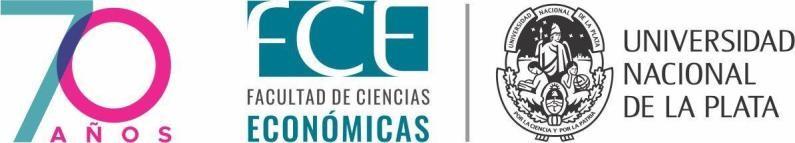 NOTA COMPROMISO DEL ORGANISMO, ENTIDAD, INSTITUCIÓN, EMPRESA, COOPERATIVA, ORGANIZACIÓN DE LA SOCIEDAD CIVIL O DEPENDENCIA DE LA FCE Y/O DE OTRA UNIDAD ACADÉMICA DE LA UNLP - ANEXO 2.3 - ORD. 184/23 – REGLAMENTO TFCLa Plata, ………….El Sr./Sra……………………………………………………………………………	que se desempeña en el cargo de..........……………………………………, manifiesta que es de su interés que el/la estudiante……………….…………………………….…… , legajo	de la carrera Licenciatura en Turismo de la UniversidadNacional de La Plata, desarrolle la práctica en el Organismo – Entidad……………………………………………………………………………………………………… y cumplirá con la función de Tutor, supervisando las actividades realizadas por el/la estudiante. Deberá avalar el Plan de Práctica y el Trabajo Final de Práctica realizado por el mismo.Para la acreditación del TFP, el/la estudiante realizará las siguientes actividades durante un período de al menos 120 horas, y en un lapso no mayor a 6 meses.………………………………………………………………………………………………………………………………………………………………………………………………………………………………………………………………………………………………………………………………………………………………………………………………………………………………………………………………………………………………………………………………………………………………………………………………………………………………………………………………………………………………………………………………………………………………..	……………………………………………….Estudiante	Supervisor de la PrácticaFirma y Aclaración	Firma y Aclaración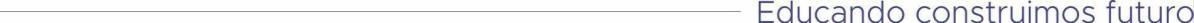 11